     Club Member Statistics at Musashino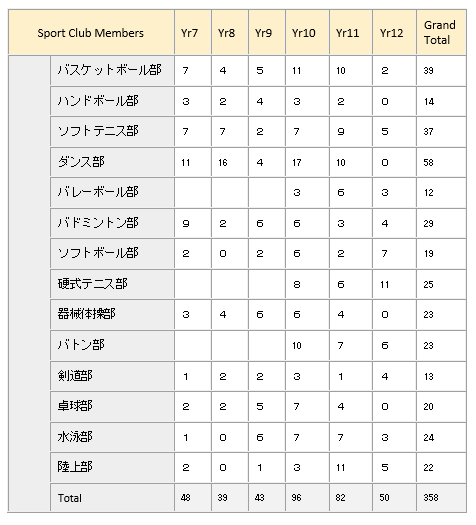 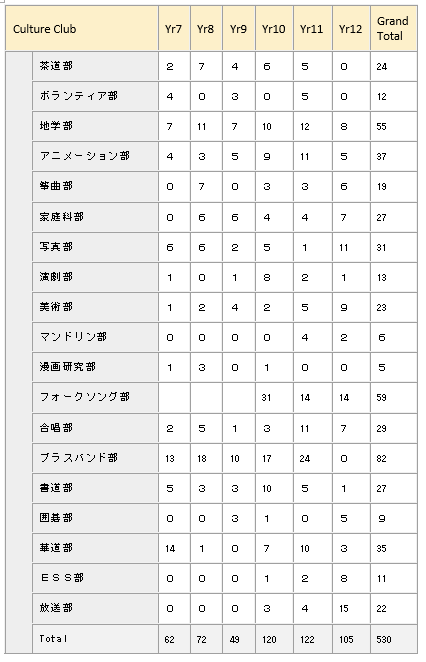 